OKULUMUZDA OKUTULAN DERSLER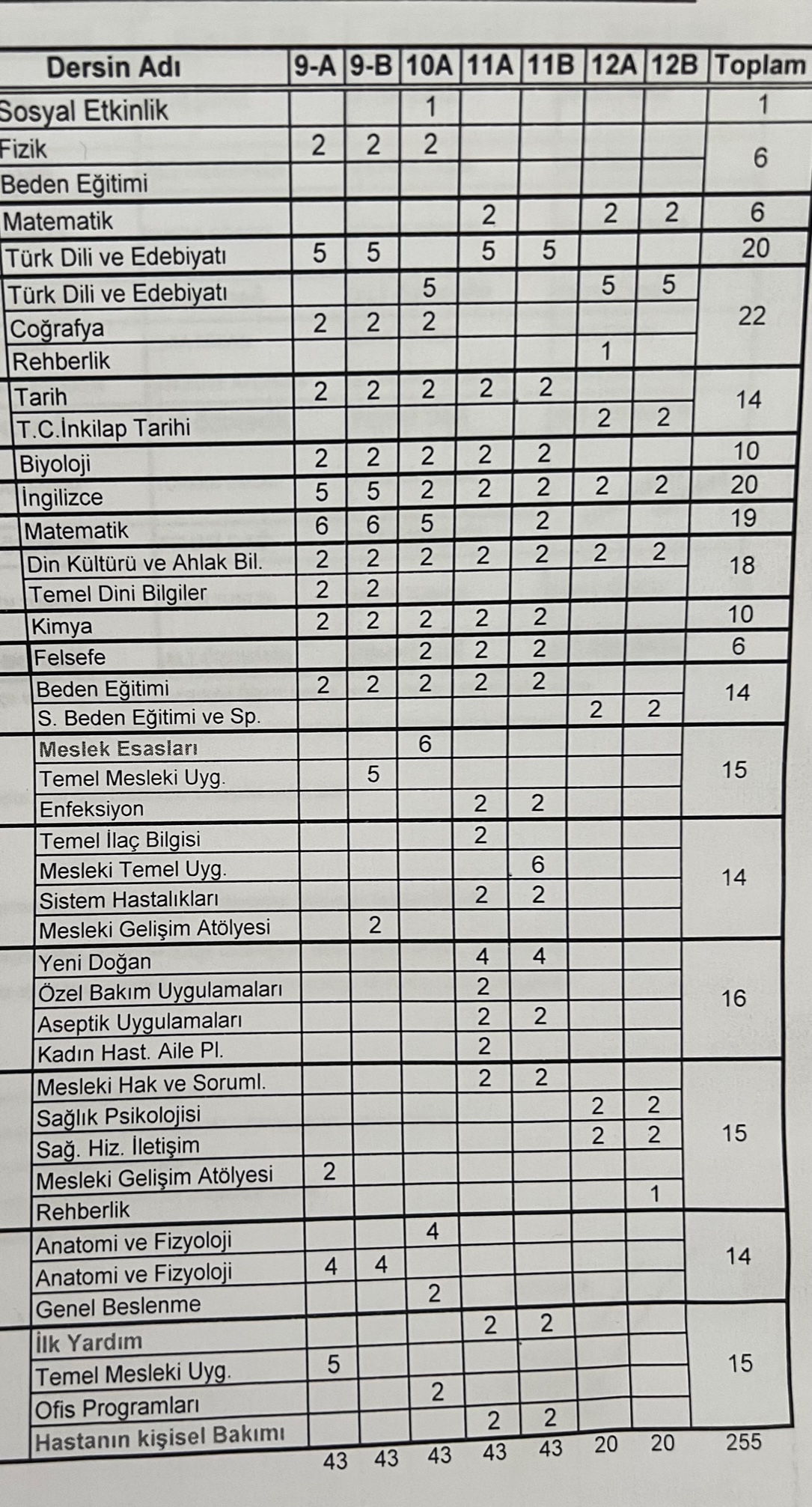 